Billeder af Fælledvej fra december 2017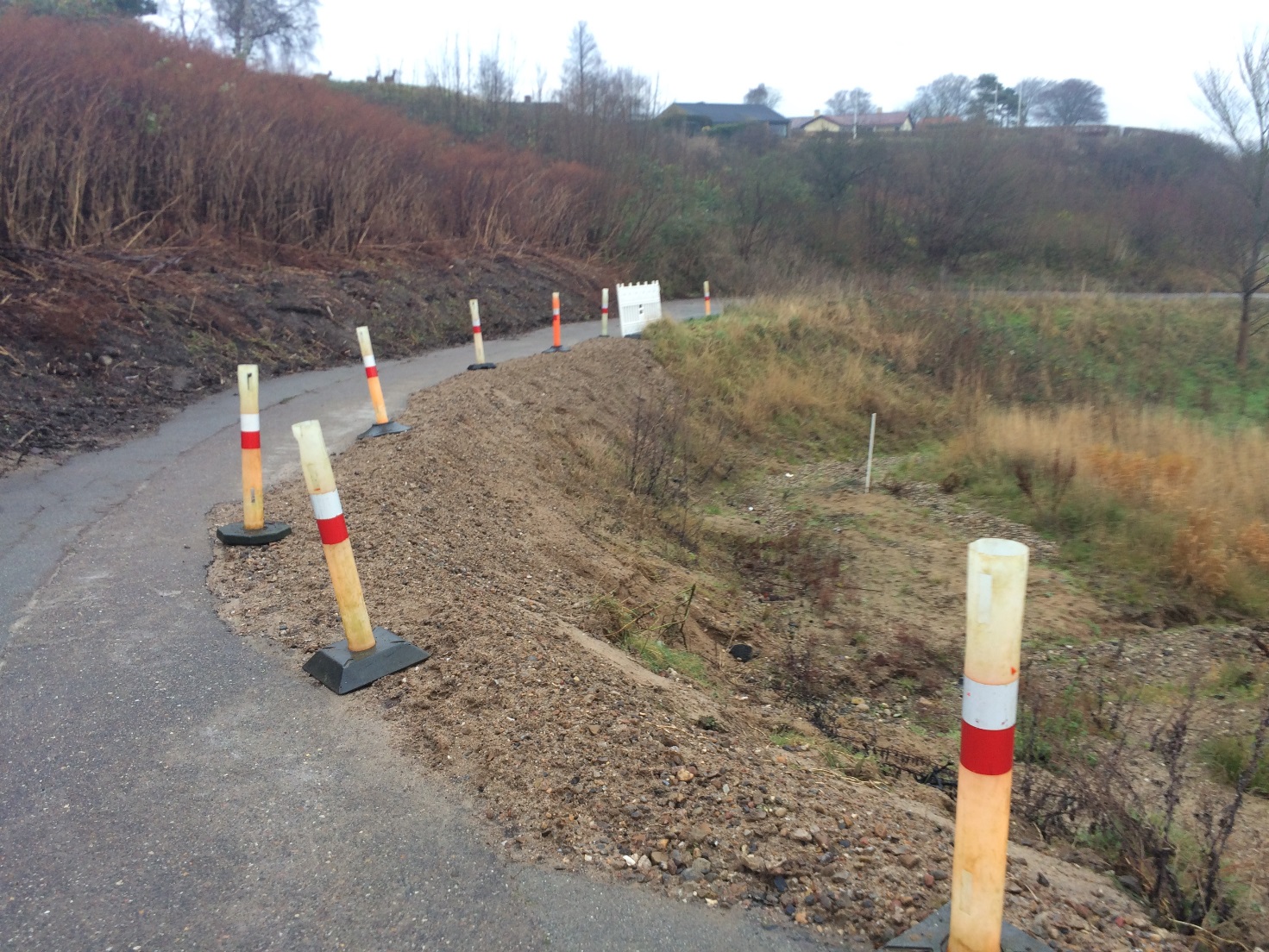 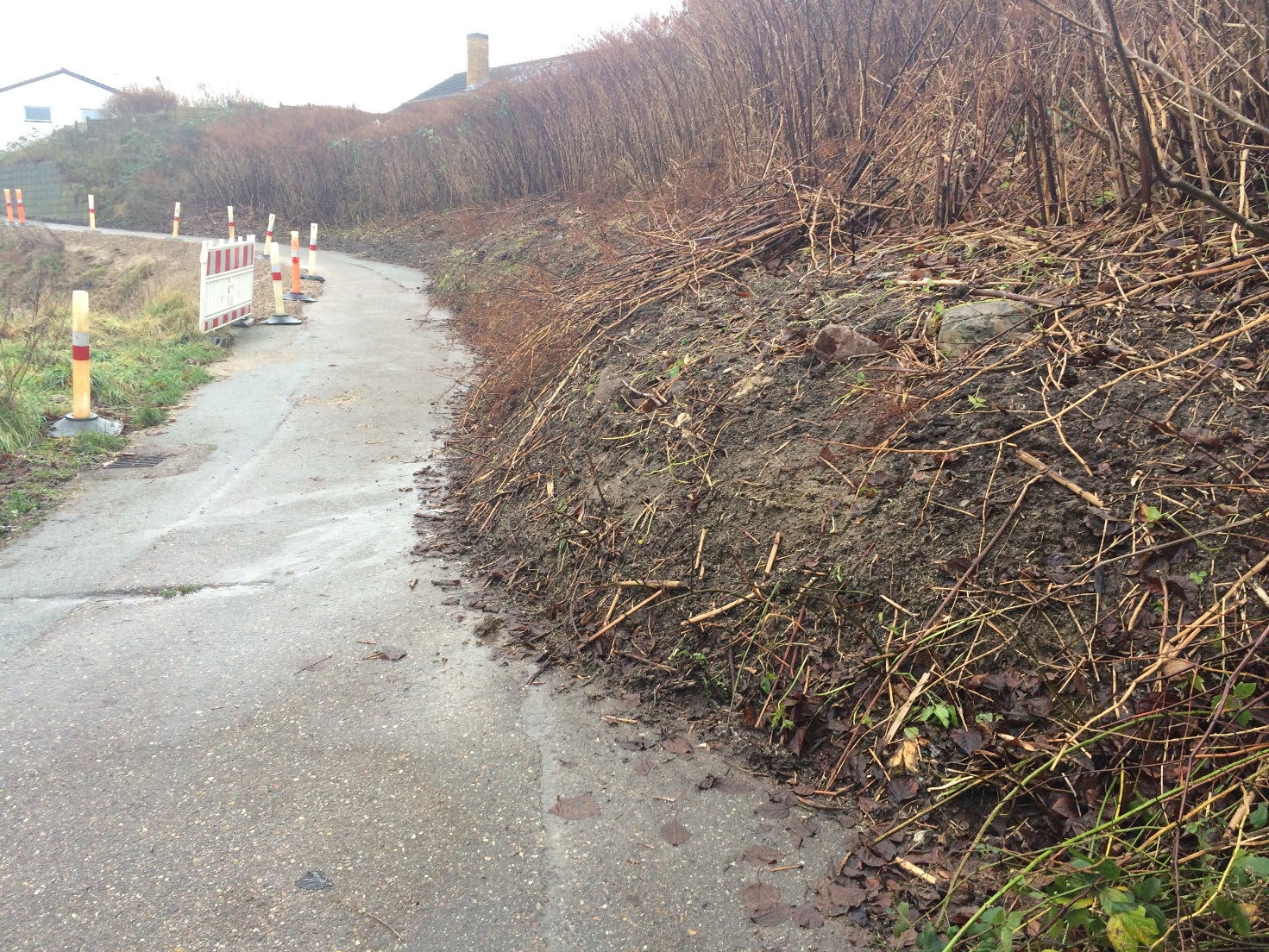 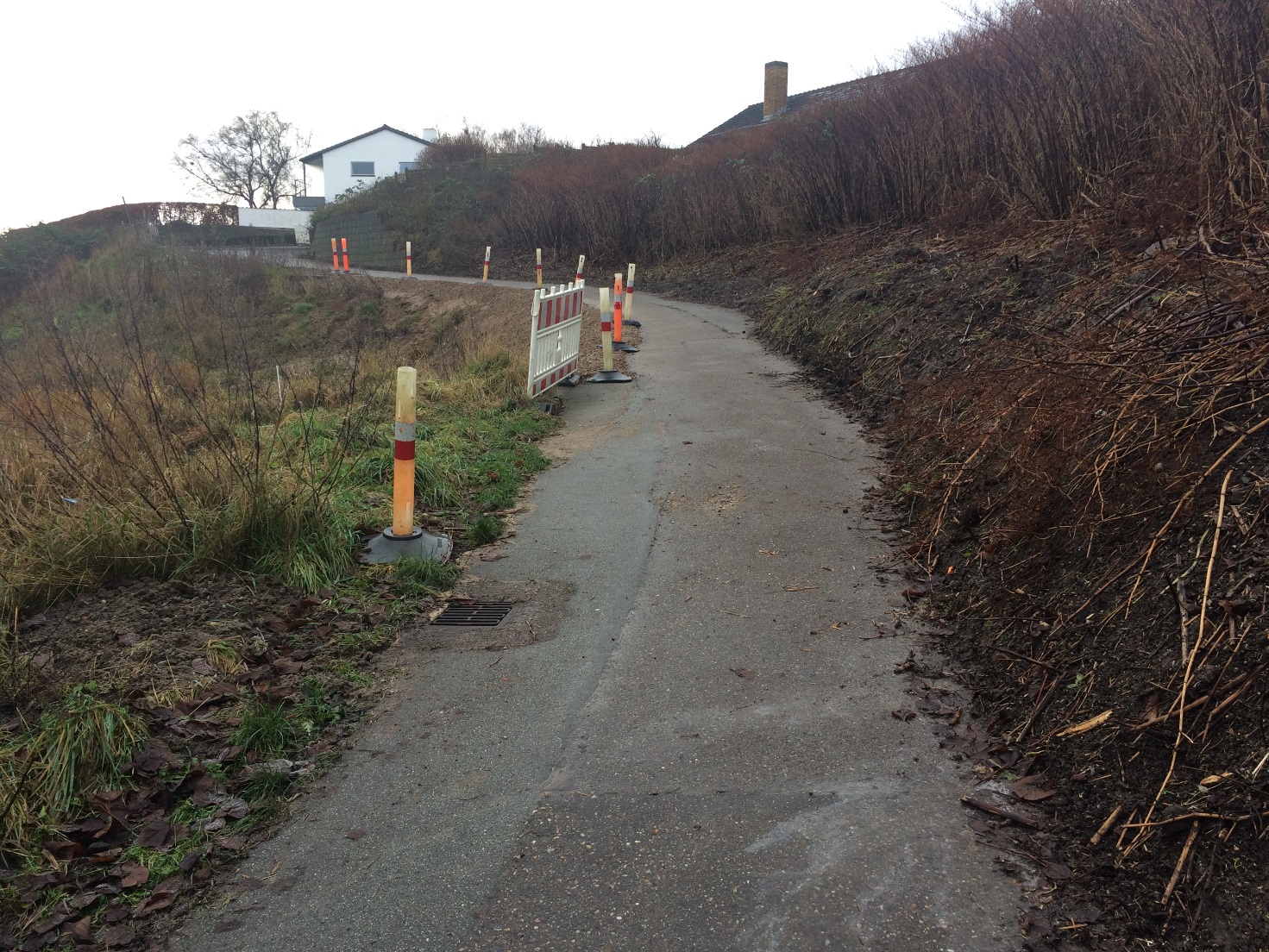 